 POMLADNA (Janez Bitenc) NA POLJU ROŽICE CVETO, NA DREVJU PA PTIČKI POJO, Z NEBA NAM SVETI SONČEK ZLAT, ŽE PRIŠLA JE K NAM POMLAD. IZ GOZDA SEM PA ZNANI GLAS NAZNANJA, DA PRIŠLA JE V VAS SPET DROBNA, MILA KUKAV'CA, SRCA MOJ'GA LJUBICA. POVEZAVA DO PESMICE: https://www.youtube.com/watch?v=DaLFw9B8u7M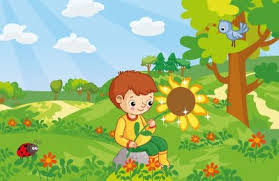 